Come TAKE AP BIOLOGY!!!! AP BiologyThis is a great class to take for any student who is considering a career in medicine or nursing. We will learn the material covered in a first year college-biology course. This is also a great class to take to get some college science elective credit completed.Things you need to know:You can get college credit if you pass the AP Test at the end of the year.This will be a challenging class, but it will also be incredibly fun and we will do many amazing experiments.It is suggested that you be a junior or senior to take this class.You must have had a biology class in the past and must have gotten a B or better during your last quarter of biology.We will be using math. Though we will learn the math together, having a good background in math will be helpful.DO NOT take this class if you are not willing to work in and outside of class to finish coursework. Also, DO NOT take this class if you hate all things awesome, we do awesome things in this class.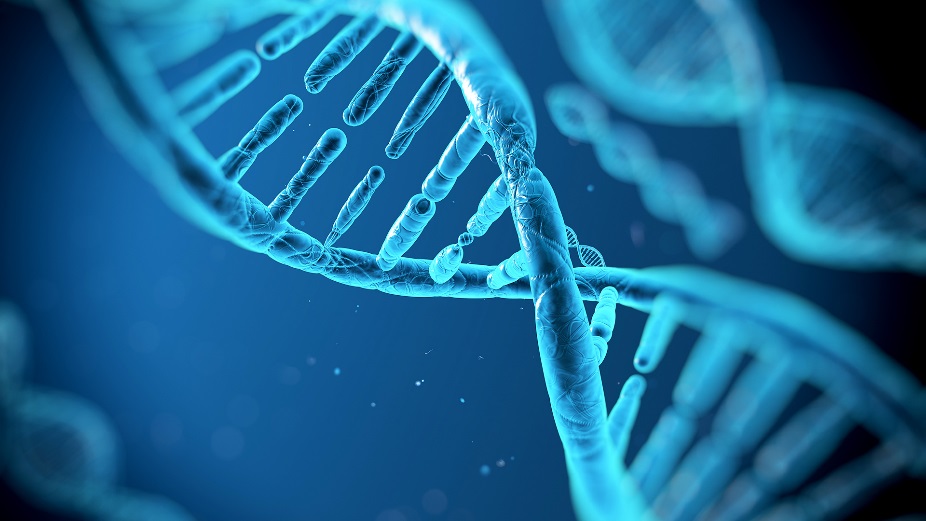 If your are interested in taking AP Bio, please come and see Mrs. Funk in F102.